INFORME DE GESTIONES En cumplimiento a lo dispuesto por el artículo 26 fracción XIII de la Ley de Acceso a la Información Pública para el Estado de Coahuila de Zaragoza, informo las gestiones realizadas por el suscrito Diputado del Distrito 04, en los siguientes términos:Estas fueron las gestiones que lleve a cabo en mi Distrito durante el mes de Febrero del año 2021, por lo que me permito acompañar algunas fotografías como evidencia de dichas actividades.Saltillo, Coahuila; a 27 febrero de 2021.________________________Dip. Jorge Antonio Abdala SernaANEXO 1.INSERTAR DOS FOTOGRAFÍAS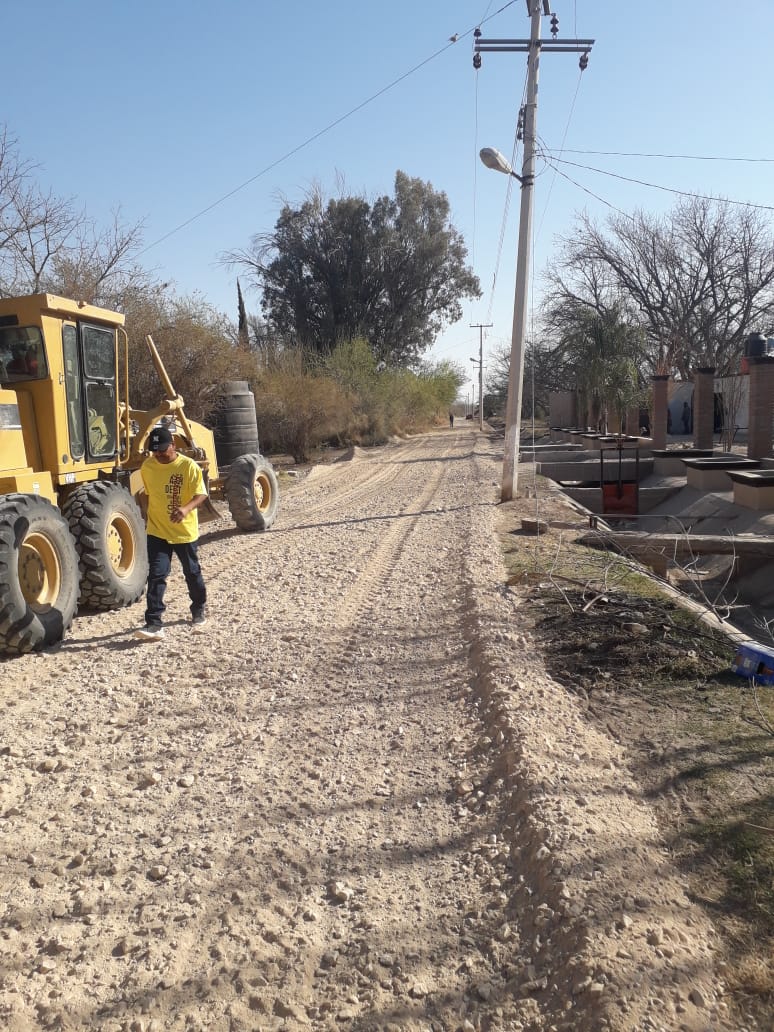 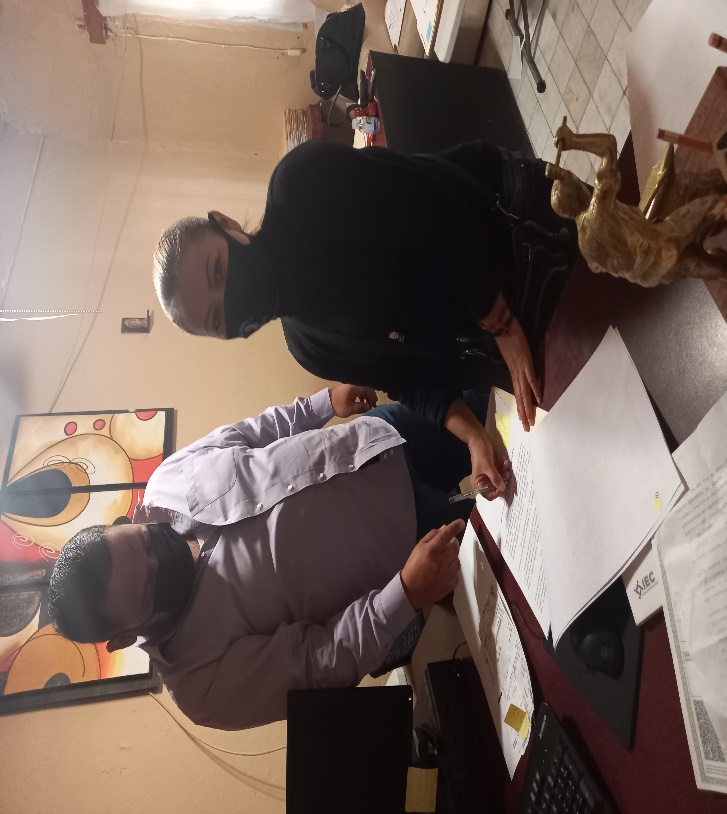 DIPUTADA(O)DIRECCIÓN DE LA OFICINA DE GESTIÓN:JORGE ANTONIO ABDALA SERNAAv. Coahuila No. 80 ote Col. CentroCódigo Postal 27800Cd de san Pedro de las Colonias, CoahuilaFEBRERO DE 2021FEBRERO DE 2021N° DE GESTIONESTIPO DE GESTIONES REALIZADAS5Apoyos económicos6Asesorías legales2Atención psicológica50Despensas 5Apoyos escolares2Sillas de ruedas